ALAMEDA COUNTYPUBLIC WORKS AGENCYADDENDUM No. 2toREQUEST FOR PROPOSAL No. MAO2021310forON-CALL TREE MAINTENANCE SERVICESRevised Bid FormAlameda County is committed to reducing environmental impacts across our entire supply chain. If printing this document, please print only what you need, print double-sided, and use recycled- content paper.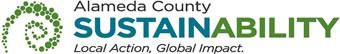 Alameda County Public Works AgencyADDENDUM No. 2RESPONSE DUEby2:00 p.m.onJuly 15, 2021	at	Alameda County Public Works Agency951 Turner CourtHayward, CA 94545Alameda County is committed to reducing environmental impacts across our entire supply chain. 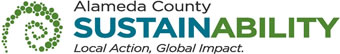 If printing this document, please print only what you need, print double-sided, and use recycled-content paper.COUNTY OF ALAMEDAREQUEST FOR PROPOSAL NO. MAO2021310SPECIFICATIONS, TERMS & CONDITIONS	FOR	ON-CALL TREE MAINTENANCE SERVICESTABLE OF CONTENTS	PageI.	STATEMENT OF WORK	2A.	INTENT	2B.	BACKGROUND	2C.	BIDDER QUALIFICATIONS	3D.	SPECIFIC REQUIREMENTS	3E.	DELIVERABLES / REPORTS	12II.	CALENDAR OF EVENTS	13F.	NETWORKING / BIDDERS CONFERENCE	13III.	COUNTY PROCEDURES, TERMS, AND CONDITIONS	14G.	EVALUATION CRITERIA/SELECTION COMMITTEE	14H.	CONTRACT EVALUATION AND ASSESSMENT	17I.	NOTICE OF INTENT TO AWARD	18J.	Bid Protest/Appeals Process	18K.	TERM / TERMINATION / RENEWAL	21L.	QUANTITIES	21M.	PRICING	21N.	AWARD	22O.	WARRANTY	23P.	INVOICING	23Q.	ACCOUNT MANAGER / SUPPORT STAFF	24IV.	INSTRUCTIONS TO BIDDERS	24R.	COUNTY CONTACTS	24S.	SUBMITTAL OF SEALED BIDS	25T.	RESPONSE FORMAT	27ATTACHMENTS  EXHIBIT A - BID RESPONSE PACKETEXHIBIT B - INSURANCE REQUIREMENTSEXHIBIT C - CONTACTOR BID LISTEXHIBIT D - SAMPLE TASK ORDEREXHIBIT E - DEBARMENT AND SUSPENSION CERTIFICATIONEXHIBIT F - IRAN CONTRACTING ACT COMPLIANCE CERTIFICATESTATEMENT OF WORKINTENTAlameda County Public Works Agency (ACPWA) is seeking RFP responses from interested and qualified contractors to provide tree maintenance services as listed below under Specific Requirements.To be considered, contractors must demonstrate knowledge, qualifications, abilities, experiences, and competencies required to provide services in a timely and responsive manner.  ACPWA intends to award one three-year contract with a two-year option to renew, to the contractor most qualified and whose RFP response meets ACPWA’s requirements. The estimated contract amount will be a not to exceed amount of $1,800,000, which will be used to pay the contractor for work performed.The contractor must possess the appropriate California Contractor’s State License Board (CSLB) License relevant to the service category being proposed, if required for work being performed.   This RFP generally describes the types of services that Contractor may be called upon to perform, the requisite Contractor experience and capabilities, ACPWA requirements, and the information that must be included in the RFP response.  Failure to submit information in accordance with the RFP requirements and procedures may be cause for disqualification.ACPWA will be conducting this procurement in a process comprised of evaluation and scoring of RFP responses submitted and references checked.  From this evaluation, ACPWA will select the contractor for negotiation of the contract. ACPWA expects that Contractor(s) will use their experience and knowledge to make recommendations and refine the potential work task assignment(s) as necessary to satisfy ACPWA objectives.  Specific work requirements, time frames for completion, costs, and methods of payment shall be mutually agreed upon by Contractor and ACPWA in writing prior to commencement of each task.BACKGROUNDACPWA is the division of the County of Alameda (County) responsible for developing, operating, and maintaining public works infrastructure projects, such as county roadways.  ACPWA also serves the Alameda County Flood Control and Water Conservation District (District). The County will be administering the contract, and references to the County include references to the District.Alameda County extends from the eastern shore of San Francisco Bay to San Joaquin County.  There are six unincorporated communities and rural areas throughout the 813 square miles of the county.  ACPWA aims to provide, maintain and preserve public infrastructure in an efficient and effective manner, while promoting a healthy and sustainable environment that supports safe and livable communities.   Routine and recurring tree maintenance services are required along unincorporated roadways in the County and throughout the District’s system of creeks, channels and facilities when and where the County or District owns the trees and deems work necessary.The selected Contractor(s) shall provide all supervision, labor, materials, equipment, transportation, and tools necessary to safely, properly, and promptly perform on-call tree maintenance services within the boundaries of Alameda County. BIDDER QUALIFICATIONSBIDDER Minimum QualificationsBidder shall be regularly and continuously engaged in the business of providing tree maintenance services for at least three (3) years, for municipalities which includes trees posing an imminent threat to structures; andThe contractor must possess the appropriate California Contractor’s State License Board (CSLB) License relevant to the service category being proposed, if required for work being performed; andAt time of bid submittal, Contractor shall submit a copy of the current registration showing bidder is qualified to perform public work pursuant to Section 1725.5 of the Labor Code; and Bidder shall possess all permits, licenses and professional credentials necessary to supply products and perform services as specified under this RFP.SPECIFIC REQUIREMENTSContractor shall perform on-call tree maintenance services within the boundaries of Alameda County.  Contractor’s tree trimming and removal services shall include but not be limited to the following:Organization Requirements Contractor shall maintain compliance with the International Society of Arboriculture (ISA) (https://www.isa-arbor.com/) standards and applicable federal, state and local laws and regulations, including the Alameda County Tree Ordinance (https://www.acpwa.org/codes-and-ordinances), Alameda County Tree Manual (https://library.municode.com/ca/alameda_county/codes/code_of_ordinances?nodeId=TIT12PUROPA_CH12.11RETRCORI-W) and any tree ordinance policies.Contractor‘s employees shall be certified by ISA as a Tree Worker Specialist.Contractor‘s Arborist(s) shall: Evaluate trees and make recommendations to ACPWA;Supervise maintenance activities, i.e. tree trimming and removals, as directed by the Project Manager; andSupervise all work performed for the County as it relates to assigned task orders.The Contractor shall adhere to all appropriate provisions of the California Labor Code in particular with Division 2, Part 7, Chapter 1, Articles 1-3.  Any approvals, by the County, will not relieve the Contractor from the observation and/or adherence to the provisions of the California Labor Code.  Contractor will use the Elation Systems online contract and labor compliance management system and will ensure it and its subcontractors attend the free training on using the system and use the system to report weekly certified payroll, fringe benefits statements, monthly progress payment status reports, and non-performance statements.  This project is subject to compliance monitoring and enforcement by the Department of Industrial Relations pursuant to Labor Code Section 1771.4. The Contractor and any subcontractor shall pay not less than the specified general prevailing rates of wages to all workers employed in the execution of the contract.  General Prevailing rates of per diem wages shall be those general wage determinations made by the Director of the Department of Industrial Relations, State of California, for each craft, classification or type of worker required in the execution of the contract.Tree trimming services shall be performed in a manner that protects the health and growth of the trees.  Tree removal services shall be performed using the safest method possible.  Contractors’ services will be performed with particular attention to the following:No damage shall be done to the cambium layer, loosening or stripping of the bark shall be avoided.Cuts shall be made according to current standards as endorsed by the Tree Care Industry Association (https://tcia.org/TCIA/Default.aspx?hkey=18f94022-9bd6-4327-bec9-0a790dae328c&WebsiteKey=b9a41e1f-978d-4585-9172-c411c78c5c14) and International Society of Arboriculture (ISA).Climbing irons/spikes shall not be used on any tree unless the Project Manager has determined in writing that the tree shall be removed.All tree removal shall be done in a manner that protects surrounding property, vegetation, overhead lines, oncoming traffic and any other structures that could be affected.Tree trunks shall be removed to ground level, or to a specific height as directed by the Project Manager.Contractor shall perform stump-grinding services and/or stump treatments with an approved, registered herbicide to prevent re-growth as required or directed by the Project Manager.  Herbicide applications shall be made in accordance with the laws and regulations established by the California Department of Pesticide Regulations. If monitoring of tree stumps proves stump sprouts have occurred, contractor shall remove stump sprouts and treat  re-treat stump with an approved, registered herbicide.At County’s request, contractor shall provide an estimate of trees’ value before cutting begins.Contractor shall replace or make restitution for any tree that is damaged as a result of improper trimming, as determined by the County.Contractor shall be responsible for all lane closures, including signage, barricades and warning devices necessary to complete work in a safe manner. Any road break permits required shall be the responsibility of the Contractor.Contractor shall provide the County with an estimated time of arrival on site of an aerial lift, operator and crew.  County Project Manager shall provide Contractor with an eight (8) hour window for non-emergency projects.  Once a job is started, all work shall be completed in a timely manner without delay to the satisfaction of the County representative.Contractor shall arrive on site, within two (2) hours of notice when required due to storm and/or emergency conditions, as directed by the Project Manager.During a state of emergency, due to a natural disaster or other type of declared emergency, Alameda County is a first responder.  As a result, Contractor should prioritize tree trimming and removal services for ACPWA when needed due to potential emergency conditions.In the event of an emergency or storm, Arborist(s) shall report to site within 2 hours to evaluate the health of trees and make a recommendation as to whether the tree should be pruned, removed or preserved.Removal services shall be performed in such a manner that limits unnecessary engine idling.  Engine idling in excess of five (5) minutes is strictly prohibited, unless engine power is required to operate the vehicle’s accessory equipment such as lifts.Contractor shall promptly transport all green waste to a recycling center, composting facility or a transfer station that offers separate processing for green waste in the form of composting or recycling into reusable materials.Per Alameda County Waste Management Authority (http://www.recyclingrulesac.org/ordinance-overview/) ordinance plant debris may not be landfilled and must be composted or recycled. County reserves the right to direct Contractor to deposit green waste at a County facility or jobsite for reuse, if needed.Contractor shall comply with quarantine regulations (https://www.cdfa.ca.gov/plant/pe/InteriorExclusion/quarantine.html) set by the California Department of Food and Agriculture (CDFA) when working in areas affected by Sudden Oak Death (SOD), and by Light Brown Apple Moth (LBAM).  Regulations include, but are not limited to, ensuring that material is transported to a green waste processing facility that has been authorized by the local County Agricultural Department to accept affected loads, ensuring vehicle payloads are tightly covered with a tarp or otherwise enclosing green waste material to prevent releases during transport, and ensuring equipment is cleaned after working in a contaminated zone so as to prevent cross contamination.Contractor shall be responsible for knowing when they are working in a zone affected by SOD and the LBAM.  Contractors may refer to http://www.suddenoakdeath.org/about-sudden-oak-death/ for information on SOD.  Contractor may to refer to https://www.cdfa.ca.gov/plant/lbam/regulation.html for information on the LBAM or  Alameda County Department of Agriculture (http://www.acgov.org/cda/awm/).When working in an area affected by SOD and/or the LBAM and transporting green waste out of Alameda County, Contractor shall promptly report the following details to Alameda County’s Department of Agriculture:Date;Location;Type of tree(s);How many;Size;Work methods;How transported; andHow refuse was disposed of.County Project Manager reserves the right to modify or suspend any work assignment at its discretion, including adverse weather conditions at no cost to the County.Contractor’s Pruning Operations shall sometimes but not always:Reduce the risk of limb and/or whole tree failure;Provide clearance for vehicles, cyclists and pedestrians as per CalTrans standards (dot.ca.gov);Maintain tree health;Improve aesthetics.Contractor will also clear limbs and branches away from electrical wires, lights, buildings and traffic signal devices.  Also, Contractor will remove all trunk sprouts and suckers and clear limbs to provide for pedestrian travel.All work will be performed in accordance with the Best Management Practices developed by the International Society of Arboriculture (ISA) (https://wwv.isa-arbor.com/store/shop), American National Standards Institute A300 Standards (https://www.tcia.org/TCIA/BUSINESS/ANSI_A300_Standards_/TCIA/BUSINESS/A300_Standards/A300_Standards.aspx?hkey=202ff566-4364-4686-b7c1-2a365af59669) and ANSI Z 133.1 Safety Standards (https://wwv.isa-arbor.com/store/shop).  The debris will be removed from the job site and taken to a designated facility for recycling or composting at the end of each workday.When work is completed, Contractor will clean and remove, from the area(s) where work was performed, all leaves, twigs, sawdust, tree fruits and any other waste material produced by trimming or removal operations .Palm Trunk Skinning.  The County may request Contractor to perform palm tree skinning where appropriate.  This will consist of the removal of dead frond bases only at the point they make contact with the trunk, without damage to the living trunk tissue.Root Pruning.  The County may request Contractor to prune roots to a depth of approximately 12 inches by cleanly slicing through the roots, so as not to tear or vibrate the root causing damage to the tree.  The excavated area will be backfilled and debris will be hauled away by Contractor.Line Clearance Pruning.  Trees interfering with communication lines will be trimmed to achieve the required clearances. In addition, line clearance pruning will be performed to protect the current health and condition of the tree and to maintain its symmetry.  Overhanging limbs will be removed, and natural pruning techniques that utilize the least number of cuts will be made to direct growth away from the communication lines.Clearance Pruning.  Contractor will prune branches for vehicle traffic to provide a fourteen (14) foot clearance from the top of the curb when practical, or as specified by the County.  Contractor shall clear limbs or branches away from wires, lights, buildings, and traffic signal devices. Contractor shall also remove all trunk sprouts and suckers and clear limbs and other tree materials to provide a safe path for pedestrian travel.  All clearance pruning shall be performed in accordance with I.S.A. Standards, ANSI A300 Standards and County specifications.Tree Planting.  The County may request Contractor to replace trees that have been removed and plant new trees with new specifications.The County may request Contractor send notices via U.S. Mail informing residents of the work that is to be performed. For any tree planting as requested by the County, Contractor will inform Underground Service Alert (USA) North (https://www.usanorth811.org/) of the location of work for the purpose of identifying any and all utility lines with at least forty-eight hours’ notice.  Once the County approves the trees to be planted, Contractor’s planting team shall perform the soil preparation and installation of the tree in accordance with ISA Standards, ANSI A300 Standards, the Alameda County Tree Ordinance, the Alameda County Tree Manual and County specifications. Tree Watering.  County may request Contractor to provide tree watering on various routes, landscape medians, and young trees when requested by the County.  Contractor watering team shall be responsible for reporting special care needs to the County.  This may include but is not limited to reporting weed growth, soil issues and tree establishment and stability concerns, when necessary.Small Tree Care and Small Tree Care Team.  Contractor will provide trained and certified personnel to care for small trees.  Contractor’s small tree care team services shall include but are not limited to the following:Selective structural pruning;Removal of dead, interfering, split or broken limbs;Pre-conditioning the water retention basin built around the tree;Staking or re-staking;Adjusting tree ties;Adjusting trunk protectors;Weed abatement; andTree watering (up to one time per week depending on weather conditions.)The County may request Contractor to establish a Small Tree Care Maintenance Program to address the tree and parkway maintenance requirements on an individual basis.  Each tree is inspected to determine specific needs, then maintenance activities are performed accordingly.Contractor’s equipment shall include:Truck mounted, fully insulated, fifty foot (50’) minimum vertical reach aerial lift, equipped with all necessary outriggers and safety devices.  Aerial lift shall comply with ANSI Standard A92.2 for “American National Standard Vehicle-Mounted Elevating and Rotating Aerial Devices”.Brush chipper shall be twelve-inch (12”) minimum.Chain saws and all other equipment used by Contractor shall be suitable and appropriate for the job at hand. Chainsaws shall be of sufficient size and design for the task.Equipment shall be properly maintained by Contractor and remain in  good and operable conditions throughout the term of any contract awarded as a result of this RFP.  Contractor shall provide experienced and trained personnel to safely operate all equipment.Equipment Rental.  The County may request Contractor to dispatch a Hi-Ranger aerial tower(s) with a reach of 95 feet and/or a high-capacity crane with a reach of more than 100 feet.  The County may request Contractor to have a number of roll-off boxes, trucks and loaders for projects requiring hauling of debris.  Request for these services shall be coordinated directly by County Project Manager.Contractor shall perform all services safely and in accordance with all applicable federal, state and local laws and regulations.  Mandatory safety practices include, but are not limited to the following:Upper booms and personnel baskets of aerial lifts shall be fully insulated at all times;Approved hard hats shall be worn at each work site;Personnel working near power lines shall have proper training and equipment to safely perform services;Warning signs, traffic cones, flashing lights and all other necessary safety equipment and devices shall be utilized at each work site;Aerial truck outriggers shall be fully operational and extended to achieve proper balance whenever the aerial lift is in action;Whenever the aerial lift is going to be used, chocks shall be properly placed to the front and back of the rear driver or passenger side tire of the aerial lift truck.  The outriggers shall not be substituted for the use of chocks;Eye protection (e.g. safety goggles and/or face shield) and hearing protection (e.g. ear plugs and/or ear muffs) shall be worn at all times at work site;Safety harnesses shall be worn and properly connected to the aerial lift by persons using the aerial lift; andProper safety equipment shall be used during all operations.Contractor must keep its materials and equipment  in good working order, and use them in accordance with the instructions of the applicable manufacturer, fabricator, supplier, or distributor.Contractor shall perform services with minimal obstruction and inconvenience to the public, and shall perform its work with regard for the rights of the public.Contractor shall ensure that its work poses no risk and creates no dangerous conditions.  The Project Manager may order the Contractor to stop work whenever any safety violation is observed and/or evidenced.  The Contractor shall comply with the stop work order and shall not resume work until the safety violation is corrected to the satisfaction of the Project Manager.  Contractor shall not be entitled to any compensation for time during the period of the work stoppage.Identification and location of all utility or power lines are the responsibility of the Contractor.  The Contractor shall:Proceed with sufficient caution to preclude damaging any utilities known or unknown.  In the event unidentified utilities are encountered, the Contractor(s) shall notify the Project Manager immediately informing of possible risk involved.Repair or replace any damage caused by Contractor at Contractor’s expense.Emergency Response.  Contractor shall provide an Area Manager who will be on call 24 hours a day, 7 days a week, including holidays.  This number shall be provided to the County.. Contractor will receive emergency calls on a 7-day, 24-hour basis.  Contractor will do what is necessary to render the hazardous tree or tree-related condition safe until the following workday.  In the event of an emergency during normal business hours, Contractor staff members will respond to the scene and perform the required work. DELIVERABLES / REPORTSAt the direction of the County, the Contractor is required to supply ad-hoc reports to the County related to any work that they do.The County may request Contractor to provide reports by a Consulting Arborist on tree evaluations and site inspections.CALENDAR OF EVENTSNote:	All dates are tentative and subject to change.NETWORKING / BIDDERS CONFERENCEA non-mandatory pre-proposal submittal meeting will be held virtually.  To receive an invitation to the Networking/Contractor Conference, please contact Diana Carvalho at diana@acpwa.org or 510-670-5507. Networking/bidders conference will be held to: Provide an opportunity for Small Local Emerging Businesses (SLEBs) and large firms to network and develop subcontracting relationships in order to participate in the contract that may result from this RFP.Provide an opportunity for bidders to ask specific questions about the project and request RFP clarification.Provide the County with an opportunity to receive feedback regarding the project and RFP.Questions will be addressed in an RFP Question and Answer (Q&A) Report following the networking/bidders conference.  Should there be a need to amend or revise the RFP, an addendum will be issued following the Networking/Bidders Conferences.COUNTY PROCEDURES, TERMS, AND CONDITIONSEVALUATION CRITERIA/SELECTION COMMITTEEAll responses that pass the initial Evaluation Criteria (which are determined on a pass/fail basis, see table below) will be evaluated by an Agency Selection Committee (ASC).  The ASC may be composed of Agency staff and other parties that may have expertise or experience with the type of work required for this contract.  The ASC will score and select the Contractor(s) who will be invited to negotiate a contract for On-Call Tree Maintenance services. Other than the initial pass/fail Evaluation Criteria, the evaluation of the responses shall be within the sole judgment and discretion of the ASC.All contact during the evaluation phase shall be through Agency contact only identified on the cover sheet.  Contractors shall neither contact nor lobby evaluators during the evaluation process.  Attempts by Contractor to contact and/or influence members of the ASC may result in disqualification of Contractor. The ASC will evaluate each response meeting the qualification requirements set forth in this RFP.  Contractors should bear in mind that any response that is unresponsive to the scope set forth in this RFP will be deemed reflective of an inherent lack of technical competence or indicative of a failure to comprehend the complexity and risk of Agency’s requirements as set forth in this RFP.The basic information that each section should contain is specified below, these specifications should be considered as minimum requirements.  Much of the material needed to present a comprehensive response can be placed into one of the sections listed.  However, other criteria may be added to further support the evaluation process whenever such additional criteria are deemed appropriate in considering the nature of the services being solicited.Each of the Evaluation Criteria below will be used in ranking and determining the quality of a Contractor’s response and scored on the zero to ten-point scale outlined below.  The scores for all Evaluation Criteria will then be added, according to their assigned weight (below), to arrive at a weighted score for each response.  A response with a higher-weighted total will be deemed of higher quality than a response with a lesser-weighted total.The final maximum score for proposal evaluation (responses) is one hundred (100) points.The zero to five-point scale range is defined as follows:The Evaluation Criteria and their respective weights are as follows:CONTRACT EVALUATION AND ASSESSMENT  During the initial 60 day period of any contract which may be awarded to Contractor, the County may review the proposal, the contract, any goods or services provided, and/or meet with the Contractor to identify any issues or potential problems.The County reserves the right to determine, at its sole discretion, whether:Contractor has complied with all terms of this RFP; andAny problems or potential problems with the proposed goods and services were evidenced which make it unlikely (even with possible modifications) that such goods and services have met or will meet the County requirements.  If, as a result of such determination, the County concludes that it is not satisfied with Contractor, Contractor’s performance under any awarded contract and/or Contractor’s goods and services as contracted for therein, the Contractor will be notified that the contract is being terminated.  Contractor shall be responsible for returning County facilities to their original state at no charge to the County.  The County will have the right to invite the next highest ranked bidder to enter into a contract.  The County also reserves the right to re-bid this project if it is determined to be in its best interest to do so.NOTICE OF INTENT TO AWARD At the conclusion of the RFP response evaluation process (“Evaluation Process”), all bidders will be notified in writing by e-mail, fax, or US Postal Service mail, of the contract award recommendation, if any, by ACPWA.  The document providing this notification is the Notice of Intent to Award.  The Notice of Intent to Award will provide the following information:The name of the bidder being recommended for contract award; and The names of all other parties that submitted proposals.At the conclusion of the RFP response evaluation process and negotiations, debriefings for unsuccessful bidders will be scheduled and provided upon written request and will be restricted to discussion of the unsuccessful offeror’s bid.  Under no circumstances will any discussion be conducted with regard to contract negotiations with the successful bidder.The submitted proposals shall be made available upon request no later than five calendar days before approval of the award and contract is scheduled to be heard by ACPWA.Bid Protest/Appeals ProcessACPWA prides itself on the establishment of fair and competitive contracting procedures and the commitment made to follow those procedures.  The following is provided in the event that Contractors wish to protest the procurement process or appeal the recommendation to award a contract for this project once the Notices of Intent to Award/Non-Award have been issued.  Protests submitted prior to issuance of the Notices of Intent to Award/Non-Award will not be accepted by ACPWA. Any protest by any Contractor to any part of the procurement process, must be submitted in writing to John Medlock, Alameda County Public Works Agency, Deputy Director, 951 Turner Court, Hayward, CA 94545, before 5:00 p.m. of the FIFTH (5th) business day following the date of issuance of the Notice of Intent to Award, not the date received by the Contractor.  A protest received after 5:00 p.m. is considered received as of the next business day.The protest must contain a complete statement of the reasons and facts for the protest. The protest must refer to the specific portions of all documents that form the basis for the protest. The protest must include the name, address, email address, fax number and telephone number of the person representing the protesting party. ACPWA will transmit a copy of the protest to all Contractors affected by the protest as soon as possible after receipt of the protest. Upon receipt of the written protest, the Public Works Deputy Director or designee will review and evaluate the protest and issue a written decision.  The Public Works Deputy Director, may, at his or her discretion, investigate the protest, obtain additional information, provide an opportunity to settle the protest by mutual agreement, and/or schedule a meeting(s) with the protesting Contractor and others (as appropriate) to discuss the protest.  The decision on the protest will be issued at least ten (10) business days prior to the Board hearing date.  The decision will be communicated by e-mail or fax, and certified mail, and will inform the proposer whether or not the recommendation to the Board of Supervisors in the Notice of Intent to Award is going to change.  A copy of the decision will be furnished to all Contractors affected by the decision.  As used in this paragraph, a Contractor is affected by the decision on a protest if a decision on the protest could have resulted in the Contractor not being the apparent successful Contractor on the procurement. The decision of the Public Works Deputy Director on the protest may be appealed to the Auditor-Controller’s Office of Contract Compliance & Reporting (OCCR) located at 1221 Oak Street, Room 249, Oakland, CA 94612, Fax: (510) 272-6502 unless the OCCR determines that it has a conflict of interest in which case an alternate will be identified to hear the appeal and all steps to be taken by OCCR will be performed by the alternate.  The Contractor whose proposal is the subject of the protest, all Contractors affected by the Public Works Deputy Director decision on the protest, and the protestor have the right to appeal if not satisfied with the Public Works Deputy Director’s decision.  All appeals to the Auditor-Controller’s OCCR shall be in writing and submitted within five (5) business days following the issuance of the decision by the Public Works Deputy Director, not the date received by the Contractor.  An appeal received after 5:00 p.m. is considered received as of the next business day.  An appeal received after the FIFTH (5th) business day following the date of issuance of the decision by the Public Works Deputy Director shall not be considered under any circumstances by ACPWA or the Auditor-Controller OCCR. The appeal shall specify the decision being appealed an all the facts and circumstances relied upon in support of the appeal. In reviewing protest appeals, the OCCR will not re-judge the Contractor submission.  The appeal to the OCCR shall be limited to review of the procurement process to determine if the contracting department materially erred in following the Bid or, where appropriate, County contracting policies or other laws and regulations. The appeal to the OCCR also shall be limited to the grounds raised in the original protest and the decision by the Public Works Deputy Director.  As such, a Contractor is prohibited from stating new grounds for the protest in its appeal.  The Auditor-Controller (OCCR) shall only review the materials and conclusions reached by the Public Works Deputy Director or department designee and will determine whether to uphold or overturn the protest decision. The Auditor’s Office may overturn the results of a bid process for ethical violations by ACPWA staff, ACPWA Selection Committee members, subject matter experts, or any other staff managing or participating in the competitive process, regardless of timing or the contents of a proposal protest.  The decision of the Auditor-Controller’s OCCR is the final step of the appeal process.  A copy of the decision of the Auditor-Controller’s OCCR will be furnished to the protestor, the Contractor whose response is the subject of the protest, and all Contractors affected by the decision. ACPWA will complete the protest/appeal procedures set forth in this paragraph before a recommendation to award the Contract is considered by the Board of Supervisors. The procedures and time limits set forth in this paragraph are mandatory and are each Contractor’s sole and exclusive remedy in the event of protest.  A Contractor’s failure to timely complete both the protest and the appeal procedures shall be deemed a failure to exhaust administrative remedies.  Failure to exhaust administrative remedies, or failure to comply otherwise with these procedures, shall constitute a waiver of any right to further pursue the protest, including filing a Government Code Claim or legal proceedings. TERM / TERMINATION / RENEWALThe term of the contract, which may be awarded pursuant to this RFP, will be three (3) years.By mutual agreement, any contract which may be awarded pursuant to this RFP, may be extended for an additional two-year term at agreed prices with all other terms and conditions remaining the same.QUANTITIES Quantities listed are annual estimates based on past usage and are not to be construed as a commitment.  No minimum or maximum is guaranteed or implied.PRICING All pricing as quoted will remain firm for the term of any contract that may be awarded as a result of this RFP.Unless otherwise stated, Bidder agrees that, in the event of a price decline, the benefit of such lower price shall be extended to the County.All prices are to be F.O.B. destination.  Any freight/delivery charges are to be included.Any price increases or decreases for subsequent contract terms may be negotiated between Contractor and County only after completion of the initial term.All prices quoted shall be in United States dollars and "whole cent," no cent fractions shall be used.  There are no exceptions.Price quotes shall include any and all payment incentives available to the County.Bidders are advised that in the evaluation of cost, if applicable, it will be assumed that the unit price quoted is correct in the case of a discrepancy between the unit price and an extension.Federal and State minimum wage laws apply.  The County has no requirements for living wages.  AWARDThe award(s) will be made to the contractors most qualified and whose RFP response meets ACPWA’s requirements.  Small and Emerging Locally Owned Business:  The County is vitally interested in promoting the growth of small and emerging local businesses by means of increasing the participation of these businesses in the County’s purchase of goods and services.As a result of the County’s commitment to advance the economic opportunities of these businesses, Bidders must meet the County’s Small and Emerging Locally Owned Business requirements in order to be considered for the contract award.  These requirements can be found online at: http://acgov.org/auditor/sleb/overview.htmFor purposes of this bid, applicable industries include, but are not limited to, the following NAICS Code(s): 561730 or 541320. A small business is defined by the United States Small Business Administration (SBA) (https://www.sba.gov/) as having no more than the number of employees or average annual gross receipts over the last three years required per SBA standards based on the small business's appropriate NAICS code.An emerging business is defined by the County as having either annual gross receipts of less than one-half that of a small business OR having less than one-half the number of employees AND that has been in business less than five years.The County reserves the right to reject any or all responses that materially differ from any terms contained in this RFP or from any Exhibits attached hereto, to waive informalities and minor irregularities in responses received, and to provide an opportunity for bidders to correct minor and immaterial errors contained in their submissions.  The decision as to what constitutes a minor irregularity shall be made solely at the discretion of the County.Any proposal/bids that contain false or misleading information may be disqualified by the County.The County reserves the right to award to a single or multiple Contractors.The County has the right to decline to award this contract or any part thereof for any reason.A contract must be negotiated, finalized, and signed by the recommended awardee prior to ACPWA approval. Final Standard Agreement terms and conditions will be negotiated with the selected bidder.  Bidder may access a copy of the Standard Services Agreement template can be found online at: http://www.acgov.org/gsa/purchasing/standardServicesAgreement.pdfThe template contains minimal Agreement boilerplate language only.  The RFP specifications, terms, conditions and Exhibits, RFP Addenda and Bidder’s proposal, may be incorporated into and made a part of any contract that may be awarded as a result of this RFP.WARRANTY Bidder expressly warrants that all goods and services to be furnished pursuant to any contract awarded it arising from the Bid will conform to the descriptions and specifications contained herein and in supplier catalogs, product brochures and other representations, depictions or models, and will be free from defects, of merchantable quality, good material and workmanship.  Bidder expressly warrants that all goods and services to be furnished pursuant to such award will be fit and sufficient for the purpose(s) intended.  This warranty shall survive any inspections, delivery, acceptance or payment by the County.  Bidder warrants that all work and services furnished hereunder shall be guaranteed for a period of 3 years from the date of acceptance by the County. INVOICINGContractor shall invoice the requesting department, unless otherwise advised, upon satisfactory receipt of product and/or performance of services.County will use best efforts to make payment within 30 days following receipt and review of invoice and upon complete satisfactory receipt of product and performance of services.  County shall notify Contractor of any adjustments required to invoice.Invoices shall contain County PO number, invoice number, remit to address and itemized products and/or services description and price as quoted and shall be accompanied by acceptable proof of delivery.Contractor shall utilize standardized invoice upon request.Invoices shall only be issued by the Contractor who is awarded a contract.Payments will be issued to and invoices must be received from the same Contractor whose name is specified on the PO.The County will pay Contractor monthly or as agreed upon, not to exceed the total quoted in the bid response.ACCOUNT MANAGER / SUPPORT STAFFContractor shall provide a dedicated competent account manager who shall be responsible for the County account/contract.  The account manager shall receive all orders from the County and shall be the primary contact for all issues regarding Bidder’s response to this RFP and any contract which may arise pursuant to this RFP.Contractor shall also provide adequate, competent support staff that shall be able to service the County during normal working hours, Monday through Friday.  Such representative(s) shall be knowledgeable about the contract, products offered and able to identify and resolve quickly any issues including but not limited to order and invoicing problems.Contractor account manager shall be familiar with County requirements and standards and work with the Alameda County Public Works Agency to ensure that established standards are adhered to.  INSTRUCTIONS TO BIDDERSCOUNTY CONTACTSACPWA is managing the competitive process for this project on behalf of the County.  All contact during the competitive process is to be through the ACPWA department only.The evaluation phase of the competitive process shall begin upon receipt of sealed bids until a contract has been awarded.  All questions regarding these specifications, terms and conditions are to be submitted in writing, preferably via e-mail by 5:00 p.m. on June 16, 2021 to:RFP No. MAO2021310Alameda County Public Works Agency951 Turner CourtHayward, CA 94545Attn: Diana Carvalho E-Mail:  diana@acpwa.org PHONE: (510) 670-5507 SUBMITTAL OF SEALED BIDSMail or Hand DeliverySealed responses are to be addressed and delivered as follows:RFP No. MAO2021310Alameda County Public Works Agency951 Turner CourtHayward, CA 94545Attn: Diana CarvalhoContractor must submit 4 copies of the responses, including a pdf file provided on a USB drive of the completed submittal. Pdf shall be an exact scanned image of the original hard copy Exhibit A – Bid Response Packet, including additional required documentation.All bids must be received by 2:00 p.m. on the due date specified in the Calendar of Events.  Technical difficulties in submitting documents shall not extend the due date and time.All costs required for the preparation and submission of a bid shall be borne by Bidder. Only one bid response will be accepted from any one person, partnership, corporation, or other entity; however, several alternatives may be included in one response.  For purposes of this requirement, “partnership” shall mean, and is limited to, a legal partnership formed under one or more of the provisions of the California or other state’s Corporations Code or an equivalent statute.All other information regarding the bid responses will be held as confidential until such time as the Alameda County Public Works Agency has completed its evaluation, a recommended award has been made by the Public Works Agency, and the contract has been fully negotiated with the intended awardee named in the recommendation to award/non-award notification(s).  The submitted proposals shall be made available upon request no later than five calendar days before the recommendation to award and enter into a contract is scheduled to be heard by the Alameda County Public Works Agency.  All parties submitting proposals, either qualified or unqualified, will be sent recommend to award/non-award notification(s), which will include the name of the bidder to be recommended for award of this project.  Each bid received, with the name of the bidder, shall be entered on a record, and each record with the successful bid indicated thereon shall, after the award of the order or contract, be open to public inspection.California Government Code Section 4552:  In submitting a bid to a public purchasing body, the bidder offers and agrees that if the bid is accepted, it will assign to the purchasing body all rights, title, and interest in and to all causes of action it may have under Section 4 of the Clayton Act (15 U.S.C. Sec. 15) or under the Cartwright Act (Chapter 2, commencing with Section 16700, of Part 2 of Division 7 of the Business and Professions Code), arising from purchases of goods, materials, or services by the bidder for sale to the purchasing body pursuant to the bid.  Such assignment shall be made and become effective at the time the purchasing body tenders final payment to the bidder.Bidder expressly acknowledges that it is aware that if a false claim is knowingly submitted (as the terms “claim” and “knowingly” are defined in the California False Claims Act, Cal. Gov. Code, §12650 et seq.), County will be entitled to civil remedies set forth in the California False Claim Act.  It may also be considered fraud and the Contractor may be subject to criminal prosecution.The undersigned Bidder certifies that it is, at the time of bidding, and shall be throughout the period of the contract, licensed by the State of California to do the type of work required under the terms of the Contract Documents.  Bidder further certifies that it is regularly engaged in the general class and type of work called for in the Bid Documents.The undersigned Bidder certifies that it is not, at the time of bidding, on the California Department of General Services (DGS) list of persons determined to be engaged in investment activities in Iran or otherwise in violation of the Iran Contracting Act of 2010 (Public Contract Code Section 2200-2208).It is understood that County reserves the right to reject this bid and that the bid shall remain open to acceptance and is irrevocable for a period of 180 days, unless otherwise specified in the Bid Documents.RESPONSE FORMATBid responses must be submitted by mail or hand delivery.Bid responses are to be straightforward, clear, concise and specific to the information requested.In order for bids to be considered complete, Bidder must provide responses to all information requested.  See Exhibit A – Bid Response Packet.Bid responses, in whole or in part, are NOT to be marked confidential or proprietary.  County may refuse to consider any bid response or part thereof so marked.  Bid responses submitted in response to this RFP may be subject to public disclosure.  County shall not be liable in any way for disclosure of any such records.  Please refer to the County’s website at: http://www.acgov.org/gsa/departments/purchasing/policy/proprietary.htm for more information regarding Proprietary and Confidential Information policies.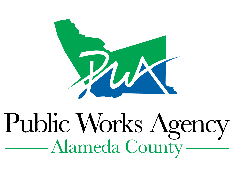 EXHIBIT ABID RESPONSE PACKETRFP No. MAO2021310 – On-Call Tree Maintenance ServicesTo:	Alameda County Public Works AgencyFrom:	     	(Official Name of Bidder)AS DESCRIBED IN THE SUBMITTAL OF BIDS SECTION OF THIS RFP, BIDDERS ARE TO SUBMIT A COPY OF THE BID IN PDF FILE PROVIDED ON A USB DRIVE.  THE  COPY MUST HAVE ALL APPROPRIATE PAGES SIGNED. ALL PAGES OF THE BID RESPONSE PACKET (EXHIBIT A) MUST BE SUBMITTED AS PDF IN TOTAL WITH ALL REQUIRED DOCUMENTS ATTACHED THERETO; ALL INFORMATION REQUESTED MUST BE SUPPLIED; ANY PAGES OF EXHIBIT A (OR ITEMS THEREIN) NOT APPLICABLE TO THE BIDDER MUST STILL BE SUBMITTED AS PART OF A COMPLETE BID RESPONSE, WITH SUCH PAGES OR ITEMS CLEARLY MARKED “N/A”.BIDDERS SHALL NOT SUBMIT TO THE COUNTY A RE-TYPED, WORD-PROCESSED, OR OTHERWISE RECREATED VERSION OF EXHIBIT A – BID RESPONSE PACKET OR ANY OTHER COUNTY-PROVIDED DOCUMENT.ALL NOTATIONS MUST BE PRINTED IN INK OR TYPEWRITTEN;  NO ERASURES ARE PERMITTED;  ERRORS MAY BE CROSSED OUT AND CORRECTIONS PRINTED IN INK OR TYPEWRITTEN ADJACENT, AND MUST BE INITIALED IN INK BY PERSON SIGNING BID.BIDDER MUST QUOTE RATE(S) AS SPECIFIED IN RFP document.BIDDERS THAT DO NOT COMPLY WITH THE REQUIREMENTS, AND/OR SUBMIT INCOMPLETE BID PACKAGES, SHALL BE SUBJECT TO DISQUALIFICATION AND THEIR BIDS REJECTED IN TOTAL.IF BIDDERS ARE MAKING ANY CLARIFICATIONS AND/OR AMENDMENTS, OR TAKING EXCEPTION TO POLICIES OR SPECIFICATIONS OF THIS RFP, INCLUDING THOSE TO THE COUNTY SLEB POLICY, THESE MUST BE SUBMITTED IN THE EXCEPTIONS, CLARIFICATIONS, AMENDMENTS SECTION OF THIS EXHIBIT A – BID RESPONSE PACKET IN ORDER FOR THE BID RESPONSE TO BE CONSIDERED COMPLETE.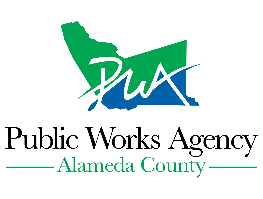 BIDDER INFORMATION AND ACCEPTANCE The undersigned declares that the Bid Documents, including, without limitation, the RFP, Addenda, and Exhibits have been read.The undersigned is authorized, offers, and agrees to furnish the articles and/or services specified in accordance with the Specifications, Terms & Conditions of the Bid Documents of RFP No. MAO2021310 – On-Call Tree Maintenance Services.The undersigned has reviewed the Bid Documents and fully understands the requirements in this Bid including, but not limited to, the requirements under the County Provisions, and that each Bidder who is awarded a contract shall be, in fact, a prime Contractor, not a subcontractor, to County, and agrees that its Bid, if accepted by County, will be the basis for the Bidder to enter into a contract with County in accordance with the intent of the Bid Documents.The undersigned acknowledges receipt and acceptance of all addenda.The undersigned agrees to the following terms, conditions, certifications, and requirements found on the County’s website: Debarment / Suspension Policy[http://www.acgov.org/gsa/departments/purchasing/policy/debar.htm] Iran Contracting Act (ICA) of 2010[http://www.acgov.org/gsa/departments/purchasing/policy/ica.htm] General Environmental Requirements[http://www.acgov.org/gsa/departments/purchasing/policy/environ.htm] Small Local Emerging Business Program[http://acgov.org/auditor/sleb/overview.htm]First Source[http://acgov.org/auditor/sleb/sourceprogram.htm] Online Contract Compliance System[http://acgov.org/auditor/sleb/elation.htm] General Requirements [http://www.acgov.org/gsa/departments/purchasing/policy/genreqs.htm] Proprietary and Confidential Information[http://www.acgov.org/gsa/departments/purchasing/policy/proprietary.htm] The undersigned acknowledges that Bidder will be in good standing in the State of California, with all the necessary licenses, permits, certifications, approvals, and authorizations necessary to perform all obligations in connection with this RFP and associated Bid Documents.It is the responsibility of each bidder to be familiar with all of the specifications, terms and conditions and, if applicable, the site condition.  By the submission of a Bid, the Bidder certifies that if awarded a contract they will make no claim against the County based upon ignorance of conditions or misunderstanding of the specifications.Patent indemnity:  Contractors who do business with the County and District shall hold the Alameda County Flood Control and Water Conservation District, County of Alameda, its officers, agents and employees, harmless from liability of an nature or kind, including cost and expenses, for infringement or use of any patent, copyright or other proprietary right, secret process, patented or unpatented invention, article or appliance furnished or used in connection with the contract or purchase order.Insurance certificates are not required at the time of submission.  However, by signing Exhibit A – Bid Response Packet, the Contractor agrees to meet the minimum insurance requirements stated in the RFP. This documentation must be provided to the County, prior to award, and shall include an insurance certificate and additional insured certificate, naming the County of Alameda, which meets the minimum insurance requirements, as stated in the RFP. The undersigned acknowledges ONE of the following (please check only one box):	Bidder is not local to Alameda County and is ineligible for any bid preference; or 	Bidder is a certified SLEB and is requesting 10% bid preference; (Bidder must check the first box and provide its SLEB Certification Number in the SLEB PARTNERING INFORMATION SHEET); or 	Bidder is LOCAL to Alameda County and is requesting 5% bid preference, and has attached the following documentation to this Exhibit:Copy of a verifiable business license, issued by the County of Alameda or a City within the County; andProof of six months business residency, identifying the name of the Contractor and the local address.  Utility bills, deed of trusts or lease agreements, etc., are acceptable verification documents to prove residency.Official Name of Bidder:      		Street Address Line 1:      		Street Address Line 2:      		City:      		State:      		Zip Code:      	Webpage:      	Type of Entity / Organizational Structure (check one):		 Corporation		 Joint Venture	 Limited Liability Partnership		 Partnership	 Limited Liability Corporation		 Non-Profit / Church	 Other:      	Jurisdiction of Organization Structure:      		Date of Organization Structure:      	Federal Tax Identification Number:      	Primary Contact Information:Name / Title:      	Telephone Number:      		Fax Number:      	E-mail Address:      	SIGNATURE: 	Name and Title of Signer:      	Dated this      		day of      		20     	BID FORMAFTER BID SUBMISSION, NO ALTERATIONS OR CHANGES OF ANY KIND ARE PERMITTED.  Bid responses that do not comply will be subject to rejection in total.  The rate quoted shall include all taxes and all other charges, including travel expenses, and is the rate the County will pay for the three-year term of any contract that is a result of this bid.  By submission, Bidder certifies to County that all representations, certifications, and statements made by Bidder and attachments included are true and correct and are made under penalty of perjury pursuant to the laws of California.Prices should be good for a three-year contract. All item(s) shall be quoted. No partial bids allowed.		Alameda County Public Works AgencyRFP No. MAO2021310, Addendum No. 2The following Sections have been modified to read as shown below.  Changes made to the original RFP document are in bold print and highlighted, and deletions made have a strike through.Page 6 (BID FORM), of Exhibit A (BID RESPONSE PACKET) of the RFP, has been modified as follows:RFP No. MAO2021310, Addendum No. 2Revised Bid Form(USE THIS FORM WHEN SUBMITTING BID)Quote the rate below, including all labor, equipment, materials, disposal, etc., as necessary to complete the service shown in the description. Contractor shall have adequate personnel, equipment and supplies to complete services.  . REQUIRED DOCUMENTATION AND SUBMITTALSAll of the specific documentation listed below is required to be submitted with the Exhibit A – Bid Response Packet in order for a bid to be deemed complete.  Bidders shall submit all documentation, in the order listed below. 	1.	Table of Contents:  Bid responses shall include a table of contents listing the individual sections of the proposal/quotation and their corresponding page numbers.  	2.	Letter of Transmittal/Cover Page:  Bid responses shall include a description of Bidder’s capabilities and approach in providing its services to the County, and provide a brief synopsis of the highlights of the Proposal and overall benefits of the Proposal to the County.  This synopsis should not exceed three pages in length and should be easily understood.	3.	Exhibit A – Bid Response Packet:  Every bidder must fill out and submit the complete Exhibit A – Bid Response Packet.	(a)	Bidder Information and Acceptance:	(1)	Every Bidder must select one choice under Item 10 of page 3 of Exhibit A and must fill out, submit a signed page 4 of Exhibit A. 	(b)	Bid Form	(c)	SLEB Partnering Information Sheet:	(1)	Every bidder must fill out and submit a signed SLEB Partnering Information Sheet, (found on page #9 of Exhibit A) indicating their SLEB certification status.  If bidder is not certified, the name, identification information, and goods/services to be provided by the named CERTIFIED SLEB partner(s) with whom the bidder will subcontract to meet the County SLEB participation requirement must be stated.  Any CERTIFIED SLEB subcontractor(s) named, the Exhibit must be signed by the CERTIFIED SLEB(s) according to the instructions.  All named SLEB subcontractor(s) must be certified by the time of bid submittal.	(d)	References:	(1)	Bidders must use the templates on pages 10 - 11 of this Exhibit A – Bid Response Packet to provide references.	(2)	Bidders are to provide a list of 3 current and 3 former clients.  References must be deemed satisfactory as determined solely by County.  References should have similar scope, volume and requirements to those outlined in these specifications, terms and conditions.Bidders must verify the contact information for all references provided is current and valid.Bidders are strongly encouraged to notify all references that the County may be contacting them to obtain a reference.	(3)	The County may contact some or all of the references provided in order to determine Bidder’s performance record on work similar to that described in this request.  The County reserves the right to contact references other than those provided in the Response and to use the information gained from them in the evaluation process.	(e)	Exceptions, Clarifications, Amendments:  This shall include clarifications, exceptions and amendments, if any, to the RFP and associated Bid Documents, and shall be submitted with your bid response using the template on page #12 of this Exhibit A – Bid Response Packet.THE COUNTY IS UNDER NO OBLIGATION TO ACCEPT ANY EXCEPTIONS, AND SUCH EXCEPTIONS MAY BE A BASIS FOR BID DISQUALIFICATION.	4.	Key Personnel:  Bid responses shall include a complete list of all key personnel associated with the RFP.  This list must include all key personnel who will provide services/training to County staff and all key personnel who will provide maintenance and support services.  For each person on the list, the following information shall be included:	(a)	The person’s relationship with Bidder, including job title and years of employment with Bidder; 	(b)	The role that the person will play in connection with the RFP;	(c)	Address, telephone, fax numbers, and e-mail address; 	(d)	Person’s educational background; and	(e)	Person’s relevant experience, certifications, and/or merits.	5.	Description of the Proposed Services:  Bid response shall include a description of the terms and conditions of services to be provided during the contract term including response times.  The description shall contain a basis of estimate for services including its scheduled start and completion dates, the number of Bidder’s and County personnel involved, and the number of hours scheduled for such personnel.  The description must: (1) specify how the services in the bid response will meet or exceed the requirements of the County; (2) explain any special resources, procedures or approaches that make the services of Bidder particularly advantageous to the County; and (3) identify any limitations or restrictions of Bidder in providing the services that the County should be aware of in evaluating its Response to this RFP.	6.	Description of the Proposed Equipment:  Bid response shall include a description and/or images of the proposed equipment, as it will be used during the term of the contract.  The description shall specify how the proposed equipment will meet or exceed the requirements of the County and shall explain any advantages that this proposed equipment would have over other possible equipment.  The description shall include any disadvantages or limitations that the County should be aware of in evaluating the quotation.  	7.	Credentials:  Copies of any licenses, certifications, or other third party verification of credentials stated as BIDDER QUALIFICATIONS in the RFP must be submitted with the bid response; Documents must be clearly identified as to which requirement they are responsive.  SMALL LOCAL EMERGING BUSINESS (SLEB)PARTNERING INFORMATION SHEETRFP No. MAO2021310 – On-Call Tree Maintenance ServicesIn order to meet the Small Local Emerging Business (SLEB) requirements of this RFP, all bidders must complete this form as required below.Bidders not meeting the definition of a SLEB (http://acgov.org/auditor/sleb/overview.htm) are required to subcontract with a SLEB for at least 20% of the total estimated bid amount in order to be considered for contract award.  SLEB subcontractors must be independently owned and operated from the prime Contractor with no employees of either entity working for the other.  This form must be submitted for each business that bidders will work with, as evidence of a firm contractual commitment to meeting the SLEB participation goal.  (Copy this form as needed.)Bidders are encouraged to form a partnership with a SLEB that can participate directly with this contract.  One of the benefits of the partnership will be economic, but this partnership will also assist the SLEB to grow and build the capacity to eventually bid as a prime on their own.  Once a contract has been awarded, bidders will not be able to substitute named subcontractors without prior written approval from the Auditor-Controller, Office of Contract Compliance & Reporting (OCCR).County departments and the OCCR will use the web-based Elation Systems to monitor contract compliance with the SLEB program (Elation Systems: http://www.elationsys.com/elationsys/).   Upon award, prime Contractor and all SLEB subcontractors that receive contracts as a result of this bid process agree to register and use the secure web-based ELATION SYSTEMS. ELATION SYSTEMS will be used to submit SLEB subcontractor participation including, but not limited to, subcontractor contract amounts, payments made, and confirmation of payments received.Bidder Printed Name/Title:____________________________________________________________________________Street Address: _____________________________________________City_____________State______ Zip Code______Bidder Signature: 		Date:      	CURRENT REFERENCESRFP No. MAO2021310 – On-Call Tree Maintenance ServicesBidder Name:      	FORMER REFERENCESRFP No. MAO2021310 – On-Call Tree Maintenance ServicesBidder Name:      	EXCEPTIONS, CLARIFICATIONS, AMENDMENTSRFP No. MAO2021310 – On-Call Tree Maintenance ServicesBidder Name:      	List below requests for clarifications, exceptions and amendments, if any, to the RFP and associated Bid Documents, and submit with your bid response.The County is under no obligation to accept any exceptions and such exceptions may be a basis for bid disqualification.*Print additional pages as necessaryEXHIBIT BINSURANCE REQUIREMENTSInsurance certificates are not required at the time of submission; however, by signing Exhibit A – Bid Packet, the bidder agrees to meet the minimum insurance requirements stated in the RFP, prior to award. This documentation must be provided to the County, prior to award, and shall include an insurance certificate and additional insured certificate, naming the County of Alameda (County) and Alameda County Flood Control and Water Conservation District (District), which meets the minimum insurance requirements, as stated in this Exhibit B – Insurance Requirements. The following page contains the minimum insurance limits, required by the County and District, to be held by the Contractor performing on this RFP:   *** see next page for county of alameda minimum insurance requirements ***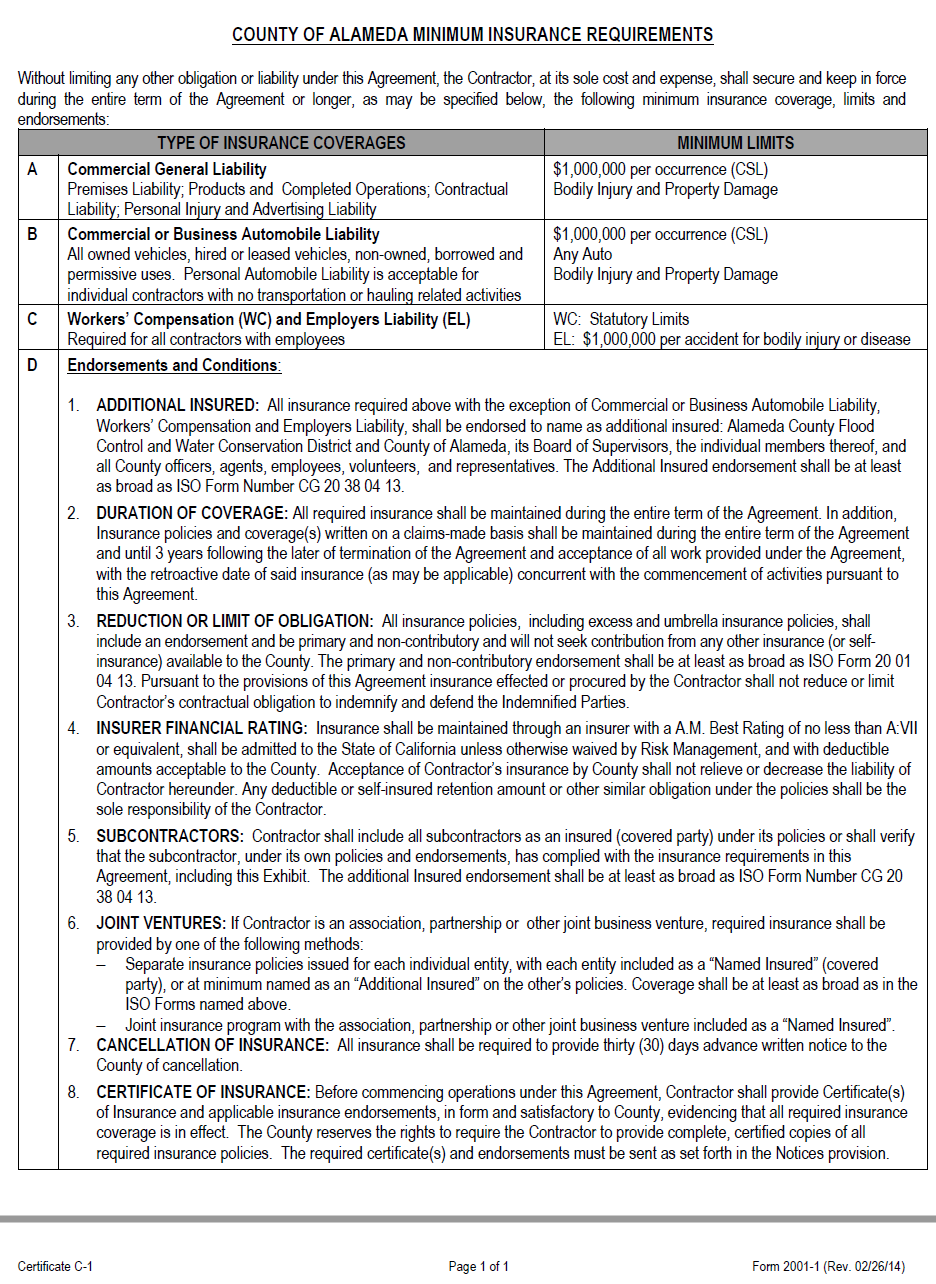 EXHIBIT CVENDOR BID LISTRFP No. MAO2021310 – On-Call Tree Maintenance ServicesBelow is the Vendor Bid List for this project consisting of vendors who have been issued a copy of this RFP.  This Vendor Bid List is being provided for informational purposes and to assist bidders in making contact with other businesses as needed to develop local small and emerging business subcontracting relationships to meet the requirements of the Small Local Emerging Business (SLEB) Program: http://www.acgov.org/gsa/departments/purchasing/policy/slebpref.htm.EXHIBIT dSAMPLE TASK ORDERTask Order No.  	1.0 BACKGROUNDProvide the background information including a high-level description for the project; keep it short/concise.2.0 OBJECTIVESDescribe what this task will accomplish. This should reflect the end state desired.3.0 SCOPEDescribe the type of work (individual tasks, range of tasks) the task order will support. Attach documents if necessary.4.0 REQUIREMENTSDescribe the tasks the Contractor must provide in support of this task order. Include as many tasks as required.•	Fully describe the specific requirements and work the Contactor must perform, identifying the final outcome, not how-to.•	Breakout each discrete task separately. Each task may include subtasks.•	Make sure to determine the minimum requirements.5.0 DELIVERABLES & DELIVERY INSTRUCTIONSDescribe all expected deliverables and the timeframe for their delivery including costs. Recommendincluding a table, similar to Table 1 below that provides this information.EXHIBIT EDEBARMENT AND SUSPENSION CERTIFICATIONCOUNTY OF For Procurements Over $25,000The contractor, under penalty of perjury, certifies that, except as noted below, contractor, its principals, and any named and unnamed subcontractor:Is not currently under suspension, debarment, voluntary exclusion, or determination of ineligibility by any federal agency;Has not been suspended, debarred, voluntarily excluded or determined ineligible by any federal agency within the past three years;Does not have a proposed debarment pending; andHas not been indicted,  convicted, or had a civil judgment rendered against it by a court of competent jurisdiction in any matter involving fraud or official misconduct within the past three years.If there are any exceptions to this certification, insert the exceptions in the following space.Exceptions will not necessarily result in denial of award, but will be considered in determining bidder responsibility.  For any exception noted above, indicate below to whom it applies, initiating agency, and dates of action.Notes:    Providing false information may result in criminal prosecution or administrative sanctions.  The above certification is part of the Proposal.  Signing this Proposal on the signature portion thereof shall also constitute signature of this Certification.CONTRACTOR: _________________________________________________________________PRINCIPAL: _______________________________  TITLE: ________________________SIGNATURE: ______________________________  DATE: ________________________EXHIBIT F IRAN CONTRACTING ACT COMPLIANCE CERTIFICATE(for contracts of $1,000,000 or more)COUNTY OF ALAMEDAThe Iran Contracting Act (ICA) of 2010The California Legislature adopted the Iran Contracting Act (ICA) to respond to policies of Iran in a uniform fashion (PCC § 2201(q)).  The ICA prohibits persons engaged in investment activities in Iran from bidding on, submitting proposals for, or entering into or renewing contracts with public entities for goods and services of one million dollars ($1,000,000) or more (PCC § 2203(a)).  A person who “engages in investment activities in Iran” is defined in either of two ways:The person provides goods or services of twenty million dollars ($20,000,000) or more in the energy sector of Iran, including a person that provides oil or liquefied natural gas tankers, or products used to construct or maintain pipelines used to transport oil or liquefied natural gas, for the energy sector of Iran; orThe person is a financial institution (as that term is defined in 50 U.S.C. § 1701) that extends twenty million dollars ($20,000,000) or more in credit to another person, for 45 days or more, if that person will use the credit to provide goods or services in the energy sector in Iran and is identified on a list created by the California Department of General Services (DGS) pursuant to PCC § 2201(b) as a person engaging in the investment activities described in paragraph 1 above.By signing below, I hereby certify that as of the time of bidding or proposing for a new contract or renewal of an existing contract, neither I nor the company I own or work for are identified on the DGS list of ineligible persons and neither I nor the company I own or work for are engaged in investment activities in Iran in violation of the Iran Contracting Act of 2010.If either I or the company I own or work for are ineligible to bid or submit a proposal or to renew a contract, but I believe I or it qualifies for an exception listed in PCC § 2202(c), I have described in detail the nature of the exception:_________________________________________________________________________________________________________________________________________________________________________________________________________________________________________.FIRM NAME: ___________________________PRINCIPAL:  ___________________________  TITLE: ___________________SIGNATURE: ___________________________  DATE: ________________________For complete information regarding this project, see RFP posted at http://www.acgov.org/gsa_app/gsa/purchasing/bid_content/contractopportunities.jsp and https://www.acpwa.org/current-contracting-opportunities#professional-services or contact the County representative listed below.  Thank you for your interest!Contact Person:  Diana CarvalhoPhone Number:  (510) 670-5507E-mail Address:  diana@acpwa.orgEVENTDATERequest IssuedJune 7, 2021Networking/Contractor Virtual ConferenceContact Diana Carvalho at diana@acpwa.org or 510-670-5507June 15, 2021 at 11:00 amDeadline to submit questions on RFPJune 16, 2021 at 5:00 pmAttendees List IssuedJune 16, 2021Addendum No. 1 IssuedJune 22, 2021Addendum No. 2 IssuedJune 29, 2021Q&A IssuedJuly 1, 2021Responses to RFP Due Mail or Hand Deliver to: Alameda County Public Works Agency, 951 Turner Court, Hayward CA 94545, Attn: Diana Carvalho July 15, 2021 by 2:00 pm Evaluation PeriodJuly 16 – 23, 2021Board Consideration Award DateSeptember 14, 2021Contract Start DateSeptember 14, 20210Not AcceptableNon-responsive, fails to meet RFQ/P specification. The approach has no probability of success.  If a mandatory requirement this score will result in disqualification of proposal.1PoorBelow average, falls short of expectations, is substandard to the average or expected norm, has low probability of success in achieving objectives. 2FairHas a reasonable probability of success, however, some objectives may not be met.3AverageAcceptable, achieves all objectives in a reasonable fashion per RFQ/P specification.  This will be the baseline score for each item with adjustments based on interpretation of proposal by Evaluation Committee members.  4Above Average / GoodVery good probability of success, better than that which is average or expected as the norm.  Achieves all objectives per RFQ/P. 5Excellent / ExceptionalExceeds expectations, very innovative, clearly superior to that which is average or expected as the norm.  Excellent probability of success and in achieving all objectives and meeting RFQ/P specification.INITIAL CRITERIA Score1. Completeness of Response:Responses to this RFP must be complete.  Responses that do not include the proposal content requirements identified within this RFP and subsequent Addenda and do not address each of the items listed below will be considered incomplete, be rated a Fail in the Evaluation Criteria and will receive no further consideration.  Responses that are rated a Fail and are not considered may be picked up by the Contractor at the delivery location within 14 calendar days of contract award and/or the completion of the competitive process. Pass/Fail2. Debarment and Suspension:Bidders, its principal and named subcontractors are not identified on the list of Federally debarred, suspended or other excluded parties located at www.sam.gov/SAM/.Pass/FailEVALUATION CRITERIA - RESPONSESWeight FactorMax RatingMax Score1.Cost:The points for Cost will be computed by dividing the amount of the lowest responsive bid received by each Bidder’s total proposed cost.While not reflected in the Cost evaluation points, an evaluation may also be made of:Reasonableness (i.e., does the proposed pricing accurately reflect the Bidder’s effort to meet requirements and objectives?);Realism (i.e., is the proposed cost appropriate to the nature of the products and/or services to be provided?); andAffordability (i.e., the ability of the County to finance on-call tree maintenance services).Consideration of price in terms of overall affordability may be controlling in circumstances where two or more proposals are otherwise adjudged to be equal, or when a superior proposal is at a price that the County cannot afford.7.05352.Understanding of the Project:Proposals will be evaluated against the RFP specifications and the questions below:Has the proposer demonstrated a thorough understanding of the purpose and scope of the project?How well has the proposer identified pertinent issues and potential problems related to the project?Has the proposer demonstrated that it understands the deliverables the County expects it to provide?Has the proposer demonstrated that it understands the County’s time schedule and can meet it?6.05303.Relevant Experience:Proposals will be evaluated against the RFP specifications and the questions below:Do the individuals assigned to the project have experience on similar projects?How extensive is the applicable education and experience of the personnel designated to work on the project?4.05204.References (See Exhibit A – Bid Response Packet)Reference checks will only be performed on Contractors with the highest scoring responses.3.0515Maximum Score for Proposal Evaluation Maximum Score for Proposal Evaluation Maximum Score for Proposal Evaluation Maximum Score for Proposal Evaluation 100LOCAL OR SLEB PREFERENCES (Awarded based on prime’s status) 1. Local Preference Points: If prime (non-SLEB) Contractor is local (located within Alameda County), preference points equaling five percent (5%) of Contractor’s final raw score will be added5% of final raw score OR    2. Small Local or Emerging (SLEB) Points:  If prime Contractor is a  registered SLEB firm, preference points equaling ten percent (10%)  of Contractor’s final raw score will be added 10% of final raw score     FINAL MAXIMUM RAW SCORE W/SLEB PREFERENCE      FINAL MAXIMUM RAW SCORE W/SLEB PREFERENCE               110    No.Description3-year RateArborist hourly rate$                                /hr.Tree trimming/removal pruningStandard rate$                                /hr.Tree trimming/removal pruningOvertime/Emergency rate $                                /hr.Tree trimming/removal pruningHoliday rate $                                /hr.Tree removal/Stump grindingStandard rate$                                /hr.Tree removal/Stump grindingOvertime/Emergency rate $                                /hr.Tree removal/Stump grindingHoliday rate $                                /hr.Tree plantingStandard rate$                                /hr.Small tree care/WateringStandard rate$                                /hr.Quote for Multiple Years. Rate percentage increase for additional year 4 and year 5Optional Yr. 4: ___________% Optional Yr. 5: ____________%Note: Not to exceed an increase of 3% per year.Quote for Multiple Years. Rate percentage increase for additional year 4 and year 5Optional Yr. 4: ___________% Optional Yr. 5: ____________%Note: Not to exceed an increase of 3% per year.Quote for Multiple Years. Rate percentage increase for additional year 4 and year 5Optional Yr. 4: ___________% Optional Yr. 5: ____________%Note: Not to exceed an increase of 3% per year.No.Description3-year RateArborist hourly rate$                                /hr.Tree trimming/pruningStandard rate$                                /hr.Tree trimming/pruningOvertime/Emergency rate $                                /hr.Tree trimming/pruningHoliday rate $                                /hr.Tree removal/Stump grindingStandard rate$                                /hr.Tree removal/Stump grindingOvertime/Emergency rate $                                /hr.Tree removal/Stump grindingHoliday rate $                                /hr.Tree plantingStandard rate$                                /hr.Small tree care/WateringStandard rate$                                /hr.Quote for Multiple Years. Rate percentage increase for additional year 4 and year 5Optional Yr. 4: ___________% Optional Yr. 5: ____________%Note: Not to exceed an increase of 3% per year.Quote for Multiple Years. Rate percentage increase for additional year 4 and year 5Optional Yr. 4: ___________% Optional Yr. 5: ____________%Note: Not to exceed an increase of 3% per year.Quote for Multiple Years. Rate percentage increase for additional year 4 and year 5Optional Yr. 4: ___________% Optional Yr. 5: ____________%Note: Not to exceed an increase of 3% per year.  BIDDER IS A CERTIFIED SLEB (sign at bottom of page)SLEB BIDDER Business Name:       	SLEB Certification #:      		     SLEB Certification Expiration Date:      	NAICS Codes Included in Certification:      	  BIDDER IS NOT A CERTIFIED SLEB and will subcontract      % with the SLEB named below for the following goods/services:      	SLEB Subcontractor Business Name:       	SLEB Certification #:      		     SLEB Certification Expiration Date:      	SLEB Certification Status:    Small /    Emerging NAICS Codes Included in Certification:      	SLEB Subcontractor Principal Name:      	SLEB Subcontractor Principal Signature:  		Date:      	Company Name:      Contact Person:      Address:      Telephone Number:      City, State, Zip:      E-mail Address:      Services Provided / Date(s) of Service:      Services Provided / Date(s) of Service:      Company Name:      Contact Person:      Address:      Telephone Number:      City, State, Zip:      E-mail Address:      Services Provided / Date(s) of Service:      Services Provided / Date(s) of Service:      Company Name:      Contact Person:      Address:      Telephone Number:      City, State, Zip:      E-mail Address:      Services Provided / Date(s) of Service:      Services Provided / Date(s) of Service:      Company Name:      Contact Person:      Address:      Telephone Number:      City, State, Zip:      E-mail Address:      Services Provided / Date(s) of Service:      Services Provided / Date(s) of Service:      Company Name:      Contact Person:      Address:      Telephone Number:      City, State, Zip:      E-mail Address:      Services Provided / Date(s) of Service:      Services Provided / Date(s) of Service:      Company Name:      Contact Person:      Address:      Telephone Number:      City, State, Zip:      E-mail Address:      Services Provided / Date(s) of Service:      Services Provided / Date(s) of Service:      Reference to:Reference to:Reference to:DescriptionPage No.SectionItem No.p. 23D1.c.Contractor takes exception to…Business NameContact NameContact PhoneAddressCityZipEmail  A Plus Tree IncJeremy Tibbets(866) 815-25251 Clubhouse Memorial Rd.ALAMEDA94502-jeremy@aplustree.com  Aguilar's GardeningJose Aguilar(510) 534-08232320 E. 20TH STREETOAKLAND94601-  All Year Lawn & GardenFred Cortopassi(510) 881-120320103 WOODBINE AVECASTRO VALLEY94546-  Althouse Construction Group, Inc.James Althouse(209) 743-205627057 Industrial Blvd, Ste 207HAYWARD94545-9537jamesa@althouseconst.com  AMERICAN TREE SERVICEJOHN BERGMAN(510) 336-18583859 ENOS AVEOAKLAND94619-  ARBORTECH TREE CAREGREG KLIPPNESS(510) 881-87331413 INDUSTRIAL PKWY WEST, # AHAYWARD94544-GKLIPPNESS@ARBORTECH1.COM  Ardenbrook, Inc. DBA: AM Serv.William Mathews Brooks(510) 797-79804725 Thorton Ave.FREMONT94536-rewmb@aol.com  Back on TrackBillie Poindexter(510) 452-3700818 27th Ave, Ste 2AOAKLAND94607-backontrackservices@yahoo.com  Batteate BabyDollsAllison Batteate(925) 455-57555600 Collier Canyon Rd.LIVERMORE94551-9455Allison@BatteateRanch.com  Bay Construction CompanyYong Kay(510) 658-72254026 Martin Luther King Jr WayOAKLAND94609-yongkay@yahoo.com  Bay West Landscape & MaintRay E Peseo(510) 582-117517725 REDWOOD RDCASTRO VALLEY94546-  Best Quality Construction & MaJames Edwards(510) 812-49752631 Abbey StreetOAKLAND94619-best_quality@live.com  Blue Sky Tree ServiceDavid Or Steve Warner(510) 538-762022492 Ralston PlHAYWARD94541-  Botanical WondersBethel Laborde(510) 814-86701712 CHESTNUT STALAMEDA94501-  Buena Vista Tree ServiceN. Trexler Donovan(925) 449-120310122 Tesla Rd.LIVERMORE94550-9378buenavistatree@yahoo.com  Clark's Home & Garden, Inc.Douglas Knudson(510) 783-63662407 Industrial Parkway WestHAYWARD94545-  Coastline ManagementShana London(510) 238-1114641 17th StreetOAKLAND94612-shanaclondon@aol.com  Dads Garden ServiceDan Darnell(510) 537-77693259 ANITA CTCASTRO VALLEY94546-  DeKay Demolition and Clearing IncRichard De Kay(510) 430-26688105 Edgewater Drive, Siute 215OAKLAND94621-dekaydemo@yahoo.com  DENNISONS LANDSCAPINGNATHAN DENNISON(510) 581-530522550 HENNINGS CT.HAYWARD94541-DENNLAND45@AOL.COM  DeSilva EnterprisesWilliam De Camargo Silva(510) 969-510211200 Golf Links Road Suite GOAKLAND94605-5716desilvaenterprises@yahoo.com  Diversified Maintenance SvcTIMOTHY TALAUGON(510) 656-940048501 Warm Springs Blvd # 106FREMONT94539-7750TTALAUBON@DIMS-SERVICES.COM  East Bay Landscaping CompanyRobert Hausmann(510) 475-990022025 Center StreetCASTRO VALLEY94546-robert@eastbaylandscaping.com  East Bay Tree ServiceVictor Ghavamzadeh( 925 ) 260-79958247 Cardiff DrDUBLIN94568-victorebt@gmail.com  ECHO LandscapeTroy DeHerrera( 510 ) 481-86142401 Grant Avenue Lot BSAN LORENZO94580-troy@echolandscape.net  EcowangJeanny Wang( 510 ) 848-87471382 E 31st StreetOAKLAND94602-ecojeanny@yahoo.com  Environmental Innovations CorporationFarshid Salamati( 510 ) 632-010417604 Chateau CtCASTRO VALLEY94552-hanshid@aol.com  EverGreen LandCare Incmark oliver( 510 ) 396-770236511 Frobisher DriveFREMONT94536-5507markoliver@evergreenlandcare.net  Ferma CorporationTim Ruff( 650 ) 961-27426655 Smith Avenue #ANEWARK94560-truff@fermacorp.com  First Building Maintenance IndustriesBooker Clark( 510 ) 482-89002103 MacArthur Blvd.OAKLAND94602-booker@1stmaint.com  FloraTech Landscape ManagementDean Schenone( 510 ) 264-999025670 Nickel PlaceHAYWARD94545-deanschenone@floratechmgmt.com  Forget Me Not Distinctive GardBlanche Lenine-cruz( 510 ) 522-01852394 MARINER SQ DR 101ALAMEDA94501-  Francisco Garden ServicesFrancisco Maheda( 510 ) 532-356624747 2nd StOAKLAND94601-  Gachina Landscape ManagementGina Phillips( 510 ) 661-92514530 Enterprise StreetFREMONT94538-gphillips@gachina.com  Gardening MaintenanceTakao Nakano( 510 ) 845-51761800 STUART STBERKELEY94703-  Gary Lazar LandscapeGary Lazar( 510 ) 444-51952884ettie StOAKLAND94608-  Garys GardeningGary Martinez( 510 ) 523-10601916 CHESTNUT STALAMEDA94501-  Gateway Landscape ConstructionCorey Pontrelli( 925 ) 875-00006735 Sierra Court, Suite ADUBLIN94568-coreyp@gatewaylci.com  Geoffrey NdunguGeoffrey Ndungu( 510 ) 247-1593921 Fletcher Lane, Ste. 210HAYWARD94544-gekand@earthlink.net  Goats R UsTerri Oyarzun( 510 ) 526-3337994 Wildcat Canyon RdBERKELEY94708-quizet@aol.com  Graham Tree Service, Inc.Ray .( 510 ) 224-0478520 Doolittle DriveSAN LEANDRO94577-grahamtreeinc@aol.com  Graphic LandscapesHarold Kleckner( 925 ) 556-04127885 Firebrand DrDUBLIN94568-  Green Acres Landscaping & MainJoe Valdez( 510 ) 437-14953226 Nicol AveOAKLAND94602-joevaldez@greenacreslands.com  Green Valley LandscapeFrank Smith( 925 ) 243-14203991 First St., Ste. BLIVERMORE94551-frank@greenvalleygroup.com  Gutierrez AssociatesEfren Gutierrez( 510 ) 839-3311315 14th Street, 2nd FloorOAKLAND94612-info@gaarchitecture.com  H&W Cleaning Services DBAChristina Wang( 510 ) 733-331824873 Alderberry PlaceHAYWARD94544-christina@hwcleaningservice.com  Harry I NakayaHarry I Nakaya( 510 ) 525-76821235 NEILSON STBERKELEY94706-  HumaniTreeGregory, Jr Tarver( 510 ) 409-24401538 69th AvenueOAKLAND94621-Humanitree11@gmail.com  J P Gardening And LandscapingElizabeth Peralta( 510 ) 523-23312526 San Jose AveALAMEDA94501-  Jensen Landscape ServicesMark Kennison( 408 ) 210-892943645 S, Grimmer BlvdFREMONT94538-mkennison@jensencorp.com  Jose S TeixeiraJose S Teixeira( 510 ) 521-03191837 Wood StALAMEDA94501-  Kerri Landscape ServicesRichard Kerri( 925 ) 443-44081826 Buena Vista AvenueLIVERMORE94550-rich@kerrilandscape.com  Kevin Murphy Landscape MaintKevin J Murphy( 510 ) 569-25363844twin Oaks WayOAKLAND94605-  KraftwerkShah Chopan( 510 ) 814-8766764 Eagle AveALAMEDA94501-  L & L Gardening & MaintenanceRonald Silva( 510 ) 769-88192624 Clay StALAMEDA94501-  LadybugJean Mackenzie( 510 ) 523-88653263 Thompson AveALAMEDA94501-  Madrigal Landscaping MaintenanceJose Madrigal( 510 ) 755-2949477 A StreetHAYWARD94541-jmadrigal997@yahoo.com  Marina Landscape, Inc.Jaime Gonsalo( 925 ) 243-02885779 Preston AveLIVERMORE94551-gjaime@marinaco.com  Mariposa Gardening & Design Cooperative IncAllie Wilson( 510 ) 891-18351625 16th StreetOAKLAND94607-info@mariposagardening.com  Men at Work BAGino Mesinas( 510 ) 293-011228306 Industrial Blvd., Suite LHAYWARD94545-gino@menatworkla.com  Michael Manushaw Lawn & GardenMichael L Manushaw( 510 ) 522-88361207 Park AveaALAMEDA94501-  Miles Badger LandscapeMiles Badger( 510 ) 523-18373234 Central AveALAMEDA94501-  New Growth Landscape IncNate Silin( 510 ) 261-13241824 57th StreetOAKLAND94621-nates@newgrowthlandscape.net  New Image Landscape CompanyBrock Hopkins( 510 ) 226-91913250 Darby CommonFREMONT94539-bhopkins@newimagelandscape.com  Northern Landscape Management, Inc.Danielle Keeling( 510 ) 777-0110950 Carden StreetSAN LEANDRO94577-danielle@northern-landscape.com  Ollymann Development, Inc.Emmanuel Olayinka Ajiboye( 510 ) 467-4711215 W. Macarthur Blvd., Suite 108OAKLAND94611-emmajiboye@yahoo.com  Ortega Aeration & LandscapeRon Ortega( 510 ) 278-415514996 LARK ST.SAN LEANDRO94578-  Pacheco Landscape and Construction IncLynn Pacheco( 510 ) 487-358026062 Eden Landing Road, Suite 4HAYWARD94545-lynn@pachecolandcons.com  Pacheco Landscape ManagementKarl Pacheco( 510 ) 760-180820146 Butterfield DriveCASTRO VALLEY94546-karl@plm-landscape.com  Paradise Plants CompanyPhil Roberts( 415 ) 760-46773623 Redding StOAKLAND94619-ppc@gardener.com  Paraiso LandscapeJorge P Rodriguez( 510 ) 507-16772200 40TH AVEOAKLAND94601-  Peralta Service CorporationHarold Dees( 510 ) 535-50273411 E12th Street, Ste 169OAKLAND94601-hdees@unitycouncil.org  Pestmaster Services IncCatherine Sube( 800 ) 525-886637310 Cedar Blvd, Suite DNEWARK94560-csube@pestmaster.com  Phu Van NguyenPhu Van Nguyen( 510 ) 532-75684118 LYON AVE 102OAKLAND94601-  PSI LandscapingJuan Carlos Prado( 650 ) 333-12314587 Ross Gate WayPLEASANTON94566-jcprado@PSILandscaping.com  Rafael MadrigalRafael Madrigal( 510 ) 261-05332157 48TH AVEOAKLAND94601-  Rainforest LandscapingNaqqajj Sullivan( 510 ) 632-30561651 102nd AveOAKLAND94603-Naqqajj@aol.com  Ray Ukei GardeningRaymond Ukei( 510 ) 523-1781813 Pacific AveALAMEDA94501-  Rdl Landscaping IncRonald Vigney( 510 ) 865-51421615 Seaborn CtALAMEDA94501-  Reliable Tree ExpertsAntoinette Mussells( 510 ) 531-10002960 Chapman StOAKLAND94601-reliabletree@sbcglobal.net  Richard RourickRichard F Rourick( 510 ) 522-23011209 Peach StALAMEDA94501-  Ruben ChavezRuben Chavez( 510 ) 695-6374269 Willow AveALAMEDA94541-9454rcrgardening@gmail.com  Rudy's GardenRudolfo Montero( 510 ) 785-88131067 INGLEWOOD STHAYWARD94544-  S A Watts Landscape Design & InstShirley A Watts( 510 ) 521-52231000 Park StALAMEDA94501-  Sanchez Landscape & Maint ServAlfredo Sanchez( 510 ) 521-66981594 Buena Vista AveALAMEDA94501-  Sara MaldonadoSara Maldonado( 510 ) 865-47631560 Buena Vista AveALAMEDA94501-  Shelterbelt Builders IncRolland Mathers( 510 ) 841-09111207 10th StreetBERKELEY94710-jen@shelterbeltbuilders.com  Showtime ConstructionRonald Puckett( 510 ) 478-6229300 Frank Ogawa Plaza #251OAKLAND94612-showtimeconstruction@yahoo.com  Splash of Class Painting & ConstructionLynn Pacheco( 510 ) 487-358026062 Eden Landing Road, Suite 4HAYWARD94545-lynn@splashofclasspainting.com  Stumpy's Tree ServiceGlenn Lopez( 925 ) 518-14422802 Waverly WayLIVERMORE94551-glenn.lopez20@yahoo.com  Sundance Landscaping IncAnne Fenton( 510 ) 568-1008875 75th AvenueOAKLAND94621-afenton@sundancelandscape.com  Sycamore LandscapingDoreen Kwasnicki( 925 ) 942-07517927 Castilian RoadDUBLIN94568-dkwasnicki@sbcglobal.net  Team EES IncRobert Brown( 510 ) 263-97321150 Ballena Blvd, Ste 250BALAMEDA94501-estimating@team-ees.com  The GreensmithJennifer Smith( 510 ) 430-16736227 Avenal AvenueOAKLAND94605-1438thegreensmith@sbcglobal.net  The Professional Tree Care Co.Brian Fenske( 510 ) 549-39542828 8th StreetBERKELEY94710-info@professionaltreecare.com  The Rose LadyKatherine Koller( 510 ) 523-04331249 Versailles AveALAMEDA94501-  Tim Tysons GardeningTim Tyson( 510 ) 632-0453241 LEO AVESAN LEANDRO94577-  Tommie's ServicesTommie J Anderson( 510 ) 534-67642129 E 25th StOAKLAND94606-  Torrie G DettmerTorrie G Dettmer( 510 ) 522-82341645 Park St12ALAMEDA94501-  Tree Sculpture Group DBA Terra LandscapeWolfgang von Eigen( 510 ) 562-4000463 Roland WayOAKLAND94621-wolfgang@terralandscape.com  Urban ReleafDemetria Pope( 510 ) 776-3865835 57th StreetOAKLAND94608-info@urbanreleaf.org  Us Engineering IncTimote Manoa( 650 ) 223-968325800 Industrial Blvd Suite F-152HAYWARD94545-usengineeringinc@gmail.com  Victor H Castro dba Pura FeVictor H Castro( 510 ) 384-035718986 Times AveHAYWARD94541-2338victor@purafelandscaping.com  Waste Management of Alameda CountyErin Levine( 877 ) 963-2784172 98th Ave.OAKLAND94603-elevine@wm.com  Weekly WeedingGiulio Salarpi( 510 ) 769-86203104 Adams StALAMEDA94501-  Wm. Mathews & CoWilliam M Brooks( 510 ) 797-79804725 Thornton AveFREMONT94536-6408rewmb@aol.com  Zavala GardeningHector Zavala( 510 ) 581-249824544 LEONA DRHAYWARD94544-Required Deliverables/ReportsDate DueDescription of Deliverable ContentCosts